INFORME EJECUTIVO DEL ESTADO DE LAS ACCIONES CORRECTIVAS REGISTRADAS EN EL PLAN DE MEJORAMIENTO INSTITUCIONAL CON CORTE AL 31 DE DICIEMBRE DE 2020PERIODO OCTUBRE – DICIEMBRE 2020OFICINA DE CONTROL INTERNOUNIDAD ADMINISTRATIVA ESPECIAL DE REHABILITACIÓN Y MANTENIMIENTO VIAL - UAERMVBogotá D.C. febrero de 2021TABLASTabla 1 Consolidado Acciones Correctivas Presentadas Para Evaluación PAD 2018 Plan Mejoramiento UAERMV	4Tabla 2 Consolidado Acciones Correctivas Presentadas Para Evaluación PAD 2019	5Tabla 3 Consolidado Estado Acciones Correctivas	7Tabla 4 Consolidado Acciones Correctivas en Seguimiento cuarto trimestre 2020	8INFORME EJECUTIVO DEL ESTADO DE LAS ACCIONES CORRECTIVAS REGISTRADAS EN EL PLAN DE MEJORAMIENTO INSTITUCIONAL CON CORTE AL 31 DE DICIEMBRE DE 2020Objetivo Informar los resultados del seguimiento al estado de las acciones correctivas formuladas por la UAERMV en los planes de mejoramiento institucionales con corte al 31 de diciembre de 2020, derivados de las auditorías de regularidad, desempeño y/o visitas fiscales, en cumplimiento del Decreto 648 de 2017  Articulo 16.AlcanceLa Oficina de Control Interno realiza seguimiento trimestral al avance de la implementación de las acciones formuladas en el plan de mejoramiento institucional, se consolidan los reportes de avance recibidos de los procesos; verificando y constatando para cada hallazgo una a una las evidencias de cumplimiento, unificando la información de forma ordenada para presentar al ente de control cuando lo requiera.Marco NormativoDecreto 648 de 2017 “Por el cual se modifica y adiciona el Decreto 1083 de 2015, Reglamentaria Único del Sector de la Función Pública “Capítulo 3 “Sistema Institucional y Nacional De Control Interno”, Artículo 16., literal I “Artículo 16. Adiciónese al Capítulo 4 del Título 21, Parte 2, Libro 2 del Decreto 1083 de 2015, los siguientes artículos: Artículo 2.2.21.4.9 Informes. Los jefes de control interno o quienes hagan sus veces deberán presentar los informes:…“Literal I. De seguimiento al plan de mejoramiento, de las contralorías.”Resolución reglamentaria No. 036 de 20 septiembre de 2019 "Por la cual se reglamenta el trámite del Plan de Mejoramiento que presentan los sujetos’. de vigilancia y control fiscal a la Contraloría de Bogotá, D.C., se adopta el procedimiento interno y se dictan otras disposiciones. ", expedida por el Contralor de Bogotá D.C.Relación con Entes Externos de ControlEn el marco del rol RELACIÓN CON ENTES DE CONTROL establecido en el decreto citado, la Oficina de Control Interno-OCI, en desarrollo de la Auditoría de Desempeño Código 115 PAD 2020, que se adelantó durante el segundo semestre presentó al ente de control el seguimiento consolidado del plan con corte al 30 de junio de 2020.Es así como el día 18 de septiembre de 2020, la OCI mediante correo electrónico de acuerdo con la solicitud del auditor delegado por la Contraloría de Bogotá D.C. remitió el estado del plan de mejoramiento institucional acorde con lo reportado en Sistema de Vigilancia y Control Fiscal – SIVICOF.Mediante oficio radicado 20201600045651 del 30 de septiembre de 2020 con el asunto: "Su radicado N° 2- 2020-15267 del 28 de septiembre de 2020, recibido UAERMV 20201120059672 del 28 de septiembre de 2020; remite seguimiento de las acciones del Plan de Mejoramiento con corte al 30 de junio de 2020 con sus evidencias documentales", se remitió el seguimiento a 8 hallazgos con 9 acciones correctivas, lo cual se resume en las siguientes tablas 1 y 2:Tabla 1 Consolidado Acciones Correctivas Presentadas para Evaluación PAD 2018 Fuente. Elaboración propia a partir de las bases de datos de la OCITabla 2 Consolidado Acciones Correctivas Presentadas Para Evaluación PAD 2019Fuente. Elaboración propia a partir de las bases de datos de la OCIResultados de la evaluación del plan de mejoramiento 2018-2019En el informe final de auditoría de desempeño vigencia 2020 código 115 PAD 2020, radicado mediante oficio 20201120077722 del 10 de diciembre de 2020, el ente de control cerró las 7 acciones, donde precisó:“… 3 RESULTADO DE LA AUDITORÍA 3.2 Seguimiento al Plan de MejoramientoDe conformidad con los lineamientos previstos en la Resolución Reglamentaria No. 036 del 20 de septiembre de 2019 “Por la cual se establece el Procedimiento para la evaluación del Plan de Mejoramiento”, expedida por la Contraloría de Bogotá D.C., se llevó a cabo el seguimiento a siete (7) acciones correctivas formuladas por la UAERMV en el Plan de Mejoramiento para los hallazgos administrativos con presunta incidencia fiscal, disciplinaria y penal, cuya fecha de terminación se venció el 30 de junio de 2020, verificando la eficacia y efectividad de las mismas, con el fin de establecer mediante soportes y pruebas de auditoria el porcentaje de cumplimiento de la Entidad y si estas acciones, permiten subsanar la causa que generó la situación evidenciada por este ente de control. Se evaluaron los soportes presentados por la Oficina de Control Interno de la UAERMV a las acciones formuladas en el Plan de Mejoramiento Institucional y remitidos por la Entidad. Producto de la evaluación realizada se cierran las siete (7) acciones determinando el 100% de cumplimiento: PAD 2018: Presentaba 1 acción abierta a la fecha, la cual fue cerrada y se relaciona a continuación: 3.3.1. PAD 2019, Presentaba 6 acciones abiertas a la fecha, las cuales fueron cerradas en su totalidad y se relacionan a continuación: 3.3.1.1, 3.3.1.2, 3.3.1.3, 3.3.1.4, 3.3.1.5 y 3.3.2.1. No obstante, a lo anterior, por encontrarse en ejecución el contrato que subsanaba la observación del hallazgo 3.3.1., vigencia 2018, en próxima auditoria se le realizará seguimiento a la ejecución del contrato de prestación de servicios No. 376 de mayo 20 de 2020…”  Subrayado fuera del textoFormulación Plan de Mejoramiento Auditoría Desempeño 115 PAD 2020. Producto de la auditoría de desempeño código 115, periodo auditado 2017-2019 PAD 2020, el ente de control identificó siete (7) hallazgos administrativos, como se relaciona a continuación: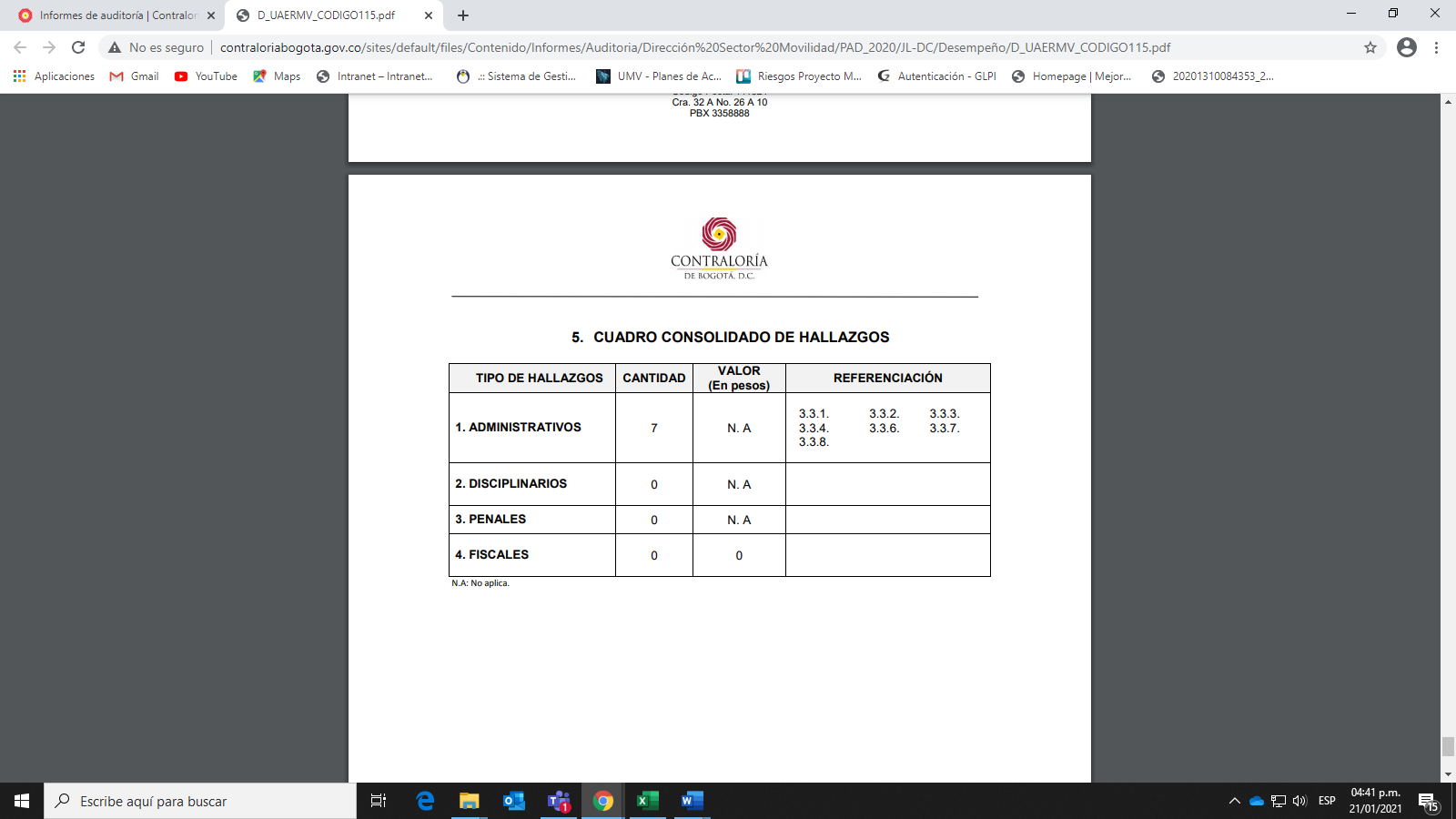 Fuente. Informe final Auditoría de Desempeño Código 115 PAD 2020.Página 20.En el mes de diciembre de 2020, la Oficina de Control Interno-OCI acompañó la formulación del plan de mejoramiento, en compañía de la Oficina Asesora de Planeación; como resultado la UAERMV formuló el plan de mejoramiento para los 7 hallazgos con 10 acciones correctivas, el cual se presentó en la plataforma SIVICOF.Seguimiento Plan De Mejoramiento InstitucionalEn el marco del rol Enfoque hacia la prevención establecido en el Decreto 648 de 2017, la Oficina de Control Interno-OCI, realizó seguimiento trimestral al reporte de avance de cumplimiento de 45 acciones correctivas formuladas en los planes de mejoramiento derivadas de auditorías de regularidad y desempeño, PAD 2019 y PAD 2020 de la Contraloría de Bogotá D.C.A continuación, en la tabla 3 se relaciona el consolidado y estado de las acciones formuladas producto de las auditorías ejecutadas por el ente de controlTabla 3 Consolidado Estado Acciones CorrectivasFuente. Elaboración propia a partir de las bases de datos de la OCIEn la tabla anterior se observa que durante la vigencia 2021 la UAERMV debe presentar al ente de control el cumplimiento de 55 acciones.Al 31 de diciembre de 2020 no se reporta ninguna acción incumplida en el Sistema de Vigilancia y Control Fiscal – SIVICOF.Producto del seguimiento realizado por la OCI y al reporte de avance de cumplimiento presentado por las dependencias de la UAERMV en el cuarto trimestre de 2020 se consolido la tabla 4 con las 45 acciones en seguimiento, de las cuales 13 tienen plazo de cumplimiento en diciembre 2020 y se presentarán para evaluación al ente de control en la siguiente auditoría que se ejecute: Tabla 4 Consolidado Acciones Correctivas en Seguimiento cuarto trimestre 2020Fuente. Elaboración propia a partir de las bases de datos de la OCIConclusiones En el marco de los roles que le asignan las normas vigentes a las Oficinas de Control Interno y producto de la gestión de todas las dependencias a cargo de implementar las acciones correctivas, se concluye que:Durante la ejecución de la Auditoría de Desempeño Código 115 PAD 2020, OCI presentó el seguimiento de 9 acciones, de las cuales se solicitó cierre de 7 acciones que cumplieron su plazo antes el 01 de julio de 2020, logrando el 100% de cumplimiento del plan de mejoramiento por tercera vez consecutiva. En total durante la vigencia 2020 el ente de control cerró 28 acciones correctivas. Producto de la Auditoría de Desempeño Código 115, PAD 2020, el ente de control identificó 7 hallazgos administrativos ninguno con incidencia disciplinaria, penal y/o fiscal.OCI acompañó la formulación del plan de mejoramiento para los 7 hallazgos identificados que consta de 10 acciones correctivas, el cual fue aprobado por el Comité Institucional de Gestión y Desempeño, para posteriormente subirlo en SIVICOF.Para el cuarto trimestre 2020, la OCI realizó seguimiento a 45 acciones correctivas, abiertas en el Sistema de Vigilancia y Control Fiscal – SIVICOF.En la próxima auditoria a ejecutar por la Contraloría de Bogotá D.C, se debe presentar el cumplimiento de 13 acciones, una (1) acción a cargo de la Oficina Asesora Jurídica y (12) acciones a cargo de la Secretaria General y la Subdirección Técnica de Producción e Intervención.RecomendacionesContinuar reportando oportunamente a la OCI, por parte de los responsables los avances de la implementación de las acciones correctivas formuladas en el plan de mejoramiento institucional de acuerdo con el cronograma establecido trimestralmente.Aportar todas las evidencias que dan cumplimiento de las acciones propuestas, con el fin de lograr el cierre efectivo y eficiente de los hallazgos por el ente de control.Los responsables de la implementación de las acciones correctivas, deben identificar con anterioridad, cuando no se logre el cumplimiento de la acción, para tramitar ante el ente de control la modificación ya sea en la acción como tal, área responsable, fecha de terminación, el indicador o meta propuesta.Lo anterior, de acuerdo a lo establecido en la Resolución Reglamentaria N°036 del 20 de septiembre de 2019 que establece en el CAPITULO  IV, ARTICULO NOVENO. MODIFICACIÓN. Parágrafo primero. No se podrán modificar aquellas acciones a las cuales les falte treinta (30) días hábiles para su terminación, teniendo como referencia únicamente la fecha programada de terminación. En la formulación de las acciones correctivas, tener en cuenta que logren eliminar y/o minimizar la recurrencia de la situación evidenciada, establecer un plazo prudencial para el cumplimiento de la acción y la apropiación por el directivo responsable.Elaboró: Edy Johana Melgarejo Pinto – Ingeniera en Transporte y Vías – Contratista OCIRevisó: Edna Matilde Vallejo Gordillo – Jefe Oficina de Control InternoNota: Se realiza seguimiento mediante radicado 20211600017413 del 01-02-2021PLAN DE MEJORAMIENTO AUDITORIA DESEMPEÑO PAD -2018, COD. 96 (11 H – 11 A)PLAN DE MEJORAMIENTO AUDITORIA DESEMPEÑO PAD -2018, COD. 96 (11 H – 11 A)PLAN DE MEJORAMIENTO AUDITORIA DESEMPEÑO PAD -2018, COD. 96 (11 H – 11 A)PLAN DE MEJORAMIENTO AUDITORIA DESEMPEÑO PAD -2018, COD. 96 (11 H – 11 A)PLAN DE MEJORAMIENTO AUDITORIA DESEMPEÑO PAD -2018, COD. 96 (11 H – 11 A)FECHA DE TERMINACIÓNACCIONES FORMULADASABIERTASRESPONSABLECON ÉNFASIS EN 24 de junio de 202011SG(Acción con ampliación de plazo para cumplimiento)3.3.1 “Realizar la contratación tendiente a la implementación de la contabilidad de costos de la unidad”. SUBTOTAL11PLAN DE MEJORAMIENTO AUDITORIA DE REGULARIDAD PAD -2019, COD. 76. (11 H – 11 A)PLAN DE MEJORAMIENTO AUDITORIA DE REGULARIDAD PAD -2019, COD. 76. (11 H – 11 A)PLAN DE MEJORAMIENTO AUDITORIA DE REGULARIDAD PAD -2019, COD. 76. (11 H – 11 A)PLAN DE MEJORAMIENTO AUDITORIA DE REGULARIDAD PAD -2019, COD. 76. (11 H – 11 A)PLAN DE MEJORAMIENTO AUDITORIA DE REGULARIDAD PAD -2019, COD. 76. (11 H – 11 A)FECHA DE TERMINACIÓNACCIONES FORMULADASABIERTASRESPONSABLECON ÉNFASIS EN30 de junio de 202066SPI-SGOAP3.3.1.1-3.3.1.2-3.3.1.3-3.3.1.4 Capacitación a los supervisores y apoyos, sobre el manual de interventoría y supervisión vigente. 3.3.1.5 Capacitación sobre sus obligaciones en la publicación de documentos contractuales en el portal SECOP II 3.3.2.1 Adoptar un instructivo que especifique el uso alternativo de insumos de producción. 15 de diciembre de 202022 SGSPI3.3.1.3 Módulo en el aplicativo CALIOPE-contratos que genere alertas. (50% avance)4.1.1.1 Implementar un desarrollo tecnológico que permita estandarizar los reportes de la bitácora de la sede de producción. (50% avance).SUBTOTAL88TOTAL PRESENTADASCONTRALORÍA998 HALLAZGOS CON 9 ACCIONES 7 evaluadas en Auditoría de Desempeño Código 115 PAD 2020.CONSOLIDADO ACCIONES CORRECTIVASDERIVADOS DE AUDITORÍAS EJECUTADAS POR LA CONTRALORÍA DE BOGOTÁ D.C 2018-2020 CON SEGUIMIENTO VIGENCIA 2020CONSOLIDADO ACCIONES CORRECTIVASDERIVADOS DE AUDITORÍAS EJECUTADAS POR LA CONTRALORÍA DE BOGOTÁ D.C 2018-2020 CON SEGUIMIENTO VIGENCIA 2020CONSOLIDADO ACCIONES CORRECTIVASDERIVADOS DE AUDITORÍAS EJECUTADAS POR LA CONTRALORÍA DE BOGOTÁ D.C 2018-2020 CON SEGUIMIENTO VIGENCIA 2020CONSOLIDADO ACCIONES CORRECTIVASDERIVADOS DE AUDITORÍAS EJECUTADAS POR LA CONTRALORÍA DE BOGOTÁ D.C 2018-2020 CON SEGUIMIENTO VIGENCIA 2020CONSOLIDADO ACCIONES CORRECTIVASDERIVADOS DE AUDITORÍAS EJECUTADAS POR LA CONTRALORÍA DE BOGOTÁ D.C 2018-2020 CON SEGUIMIENTO VIGENCIA 2020CONSOLIDADO ACCIONES CORRECTIVASDERIVADOS DE AUDITORÍAS EJECUTADAS POR LA CONTRALORÍA DE BOGOTÁ D.C 2018-2020 CON SEGUIMIENTO VIGENCIA 2020CONSOLIDADO ACCIONES CORRECTIVASDERIVADOS DE AUDITORÍAS EJECUTADAS POR LA CONTRALORÍA DE BOGOTÁ D.C 2018-2020 CON SEGUIMIENTO VIGENCIA 2020AÑOCÓDIGO AUDITORIAHALLAZGOS EN SEGUIMIENTO 2019-2020ACCIONES FORMULADASACCIONES CERRADAS AUDITORIA COD. 109 (junio/2020)ACCIONES CERRADAS AUDITORIA COD. 115 (diciembre/2020)ACCIONES PENDIENTES PARA EVALUAR 20212018968871NA2019631111110NA201976111136220201093243NA0432020115710NANA10SUMATORIASSUMATORIAS698321755PLAN DE MEJORAMIENTO AUDITORIA DE REGULARIDAD PAD -2019, COD. 76. (11 H – 11 A)PLAN DE MEJORAMIENTO AUDITORIA DE REGULARIDAD PAD -2019, COD. 76. (11 H – 11 A)PLAN DE MEJORAMIENTO AUDITORIA DE REGULARIDAD PAD -2019, COD. 76. (11 H – 11 A)PLAN DE MEJORAMIENTO AUDITORIA DE REGULARIDAD PAD -2019, COD. 76. (11 H – 11 A)PLAN DE MEJORAMIENTO AUDITORIA DE REGULARIDAD PAD -2019, COD. 76. (11 H – 11 A)FECHA DE TERMINACIÓNACCIONES FORMULADASABIERTASRESPONSABLEHALLAZGOS15 de diciembre de 202022 SGSPI3.3.1.3 Módulo en el aplicativo CALIOPE-contratos que genere alertas. (100% avance)4.1.1.1 Implementar un desarrollo tecnológico que permita estandarizar los reportes de la bitácora de la sede de producción. (100% avance).SUBTOTAL22PLAN DE MEJORAMIENTO AUDITORIA DE REGULARIDAD PAD -2020, COD. 109. (32 H – 43 A)PLAN DE MEJORAMIENTO AUDITORIA DE REGULARIDAD PAD -2020, COD. 109. (32 H – 43 A)PLAN DE MEJORAMIENTO AUDITORIA DE REGULARIDAD PAD -2020, COD. 109. (32 H – 43 A)PLAN DE MEJORAMIENTO AUDITORIA DE REGULARIDAD PAD -2020, COD. 109. (32 H – 43 A)PLAN DE MEJORAMIENTO AUDITORIA DE REGULARIDAD PAD -2020, COD. 109. (32 H – 43 A)FECHA DE TERMINACIÓNACCIONES FORMULADASABIERTASRESPONSABLEHALLAZGOS30 de noviembre de 202011OAJ- OAP 3.1.3.12.1 Procedimientos de cumplimiento de sentencias, y Defensa Judicial modificados y aprobados. 31 de diciembre de 20201010SPI / SG / GP / GI / GASASG/ SPI-OAPSPI-OAP- GPSG / SPI / GP / GI /GASA2.1.3.7.1 - 3.1.3.10.1 - 3.1.3.11.1 - 3.1.3.7.3 -3.1.3.9.2 socializar el manual de supervisión e interventoría, haciendo diferentes énfasis 3.1.3.1.2 Metodología diseñada e implementada que garantice la correcta utilización del precio del asfalto 3.1.3.10.4 Socializar acerca de la importancia en la correcta digitación y verificación de la información contenida en las actas de fijación de precios a través de una mesa de trabajo3.1.3.4.1 Modificar el instructivo Concertación estructuración y suscripción contrato sindical para ejecución obras 3.1.3.5.2 Modificar los procedimientos de: producción y despacho de mezcla asfáltica en frio y procedimiento de mantenimiento de vehículos, maquinaria, equipos para mantenimiento, incluyendo los registros de días trabajados y no trabajados de las plantas de mezcla asfáltica en frio y los mantenimientos realizados a las plantas de asfalto en caliente. 3.1.3.8.1 Mesa de trabajo entre los procesos de gestión contractual y financiera de la secretaría general y las áreas técnicas 31 de marzo de 20212626 SG (8)SG / SPI /GP / GI / GASA (4)SG/ OAP/SPI/ GP/GI/ GASA (3)SG /OAP (5)SG / SPI (3)SPI-OAP- GP (1)SG /OAP/SMVL/STPI/ OAJ/OCI (1)SG /SPI / GP (1)3.1.3.14.4 - 3.1.3.14.5-3.1.3.15.1-3.1.3.3.2-3.1.3.6.1 3.1.3.1.1 - 3.1.3.10.3-3.1.3.7.2-3.1.3.9.22.1.3.7.1 3.1.3.10.2-3.1.3.9.3 3.1.3.1.1-3.1.3.13.1-3.1.3.14.2-3.1.3.2.1-3.1.3.8.33.1.3.6.1-3.1.3.8.2-3.1.3.9.1 3.1.3.5.1 3.1.3.13.13.1.3.15.2 PLAN DE MEJORAMIENTO AUDITORIA DE REGULARIDAD PAD -2020, COD. 109. (32 H – 43 A)PLAN DE MEJORAMIENTO AUDITORIA DE REGULARIDAD PAD -2020, COD. 109. (32 H – 43 A)PLAN DE MEJORAMIENTO AUDITORIA DE REGULARIDAD PAD -2020, COD. 109. (32 H – 43 A)PLAN DE MEJORAMIENTO AUDITORIA DE REGULARIDAD PAD -2020, COD. 109. (32 H – 43 A)PLAN DE MEJORAMIENTO AUDITORIA DE REGULARIDAD PAD -2020, COD. 109. (32 H – 43 A)FECHA DE TERMINACIÓNACCIONES FORMULADASABIERTASRESPONSABLEHALLAZGOS31 de mayo de 202166SG (2)SG / OAP (4)3.1.3.14.2-3.1.3.14.3 3.1.3.2.2-3.1.3.3.1-3.1.3.3.1 3.1.3.3.2 SUBTOTAL4343TOTAL  VIGENTECONTRALORÍA4545En total se realizó seguimiento a 45 acciones correctivas 